¿Necesita tu estudiante de MCMS servicios de salud mental este verano?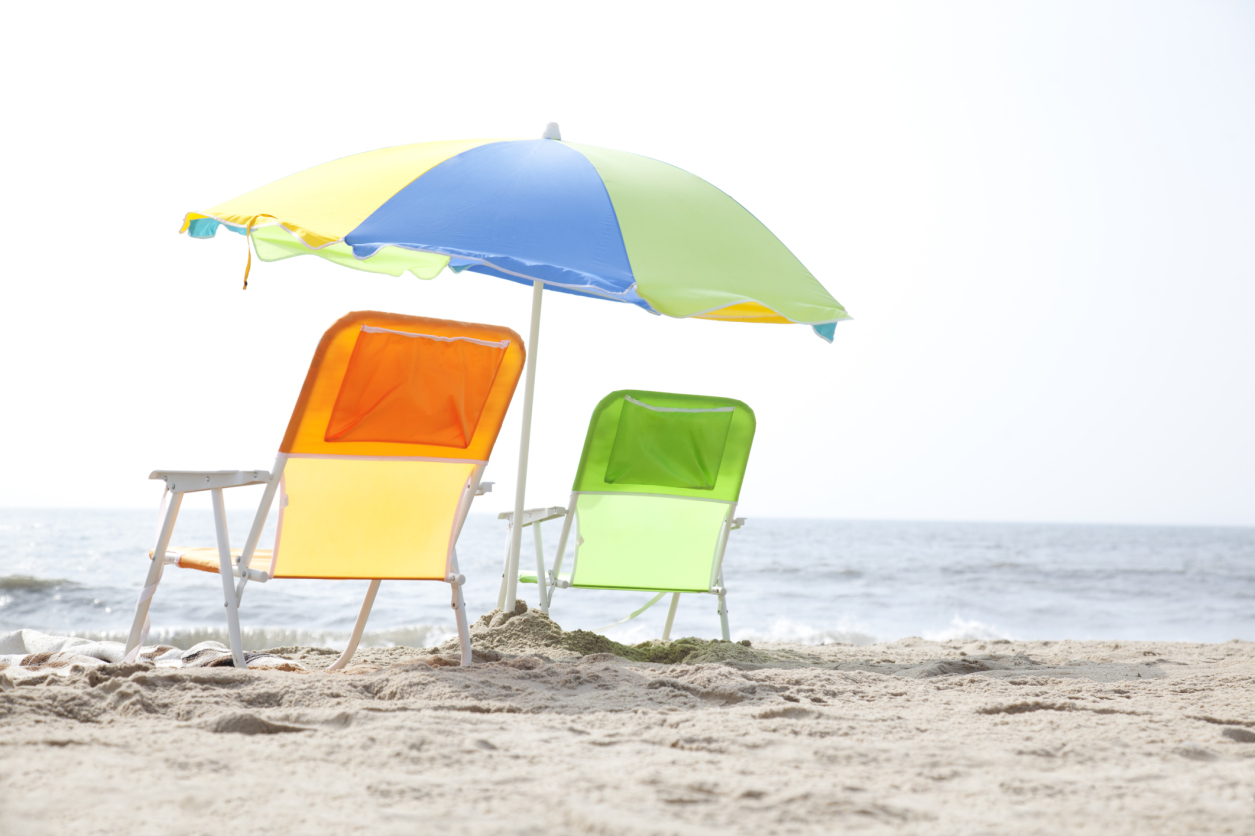 Navegar por recursos para la salud mental puede ser complicado. Estoy aquí para ayudar, ya sea para brindarle a su estudiante una terapia individual o trabajar para conectar a su familia con los servicios de salud mental más apropiados de la comunidad. Aunque el año académico está llegando a su fin, continuaré estando disponible durante todo el verano para apoyar a la comunidad de MCMS. ¡Comuníquese conmigo por teléfono, mensaje de texto o correo electrónico para obtener más información!Kara Griffin, LMSW, Mental Health Liaison, (616) 558-9894, karagriffin@kentisd.org